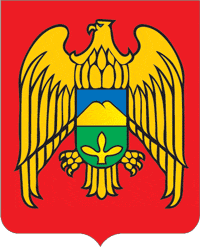 КЪЭБЭРДЭЙ-БАЛЪКЪЭР РЕСПУБЛИКЭМ И ЛЕСКЕН РАЙОНЫМ ЩЫЩ ЕРОКЪУЭ КЪУАЖЭМ СОВЕТЫМ И ЩIЫПIЭ САМОУПРАВЛЕНЭКЪАБАРТЫ-МАЛКЪАР РЕСПУБЛИКАНЫ ЛЕСКЕН РАЙОНУНУ ЭРОКЪЭ ЭЛ ЖЕР-ЖЕР САМОУПРАЛЕНИЯСЫ СОВЕТИСОВЕТ МЕСТНОГО САМОУПРАЛЕНИЯ СЕЛЬСКОГО ПОСЕЛЕНИЯ ЕРОККО ЛЕСКЕНСКОГО РАЙОНА КАБАРДИНО-БАЛКАРСКОЙ РЕСПУБЛИКИРЕШЕНИЕ №6                          УНАФЭ №6БЕГИМ №6 Совета местного самоуправления сельского поселения Ерокко Лескенского муниципального района20.04.2022г.                                                                                             с.п.ЕроккоОб утверждении Положения о создании условий для реализации мер, направленных на укрепление межнационального и межконфессионального согласия, сохранение и развитие языков и культуры народов Российской Федерации, проживающих на территории сельского поселения Ерокко Лескенского муниципального района КБР, социальную и культурную адаптацию мигрантов, профилактику межнациональных (межэтнических) конфликтовВ соответствии с пунктом 72 части 1 статьи 14 Федерального закона от 6 октября 2003 года № 131-ФЗ «Об общих принципах организации местного самоуправления в Российской Федерации», руководствуясь статьей 6 Устава сельского поселения Ерокко, Совет местного самоуправления сельского поселения Ерокко Лескенского муниципального района решил:Утвердить Положение о создании условий для реализации мер, направленных на укрепление межнационального и межконфессионального согласия, сохранение и развитие языков и культуры народов Российской Федерации, проживающих на территории сельского поселения Ерокко Лескенского муниципального района КБР, социальную и культурную адаптацию мигрантов, профилактику межнациональных (межэтнических) конфликтов (прилагается).Разместить настоящее Решение на официальном сайте местной администрации с.п.Ерокко.Настоящее решение вступает в силу после дня его официального опубликования.Председатель Совета местного самоуправленияс.п. Ерокко Лескенского муниципального района                        А.А.БекалдиевПоложениео создании условий для реализации мер, направленных на укрепление межнационального и межконфессионального согласия, сохранение и развитие языков и культуры народов Российской Федерации, проживающих на территории сельского поселения Ерокко Лескенского муниципального района КБР, социальную и культурную адаптацию мигрантов, профилактику межнациональных (межэтнических) конфликтов1. Настоящее Положение определяет полномочия органов местного самоуправления муниципального образования сельского поселения Ерокко Лескенского муниципального района КБР (далее – муниципальное образование) по созданию условий для реализации мер, направленных на укрепление межнационального и межконфессионального согласия, сохранение и развитие языков и культуры народов Российской Федерации, проживающих на территории муниципального образования, социальную и культурную адаптацию мигрантов, профилактику межнациональных (межэтнических) конфликтов (далее – меры).2. Деятельность органов местного самоуправления муниципального образования по созданию условий для реализации мер имеет следующие цели:1) предупреждение межнациональных и межконфессиональных конфликтов;2) поддержка межнациональной культуры народов, проживающих на территории муниципального образования;3) обеспечение социальной и культурной адаптации мигрантов, профилактика межнациональных (межэтнических) конфликтов;4) обеспечение защиты личности и общества от межнациональных (межэтнических) конфликтов;5) уменьшение проявлений экстремизма и негативного отношения к мигрантам;6) выявление и устранение причин и условий, способствующих возникновению межэтнических конфликтов;7) формирование у граждан, проживающих на территории муниципального образования внутренней потребности в толерантном поведении к людям других национальностей и религиозных конфессий на основе ценностей многонационального российского общества, культурного самосознания, принципов соблюдения прав и свобод человека;8) формирование толерантности и межэтнической культуры в молодежной среде, профилактика агрессивного поведения;9) содействие успешной социальной и культурной адаптации и интеграции мигрантов, пребывающих на территории муниципального образования.3. Для достижения целей, указанных в пункте 2 настоящего Положения, необходимо решение следующих задач:1) информирование населения по вопросам миграционной политики;2) содействие деятельности правоохранительных органов, осуществляющих меры по недопущению межнациональных и межконфессиональных конфликтов;3) пропаганда толерантного поведения к людям других национальностей и религиозных конфессий;4) разъяснительная работа среди детей и молодежи;5) обеспечение проведения комплексных профилактических мероприятий, направленных на выявление лиц, причастных к разжиганию межнациональных конфликтов;6) недопущение наличия лозунгов (знаков) экстремистской направленности на объектах инфраструктуры.4. Органы местного самоуправления муниципального образования участвуют в информационном взаимодействии с органами государственной власти и органами местного самоуправления в порядке и на условиях, предусмотренных Положением о государственной информационной системе мониторинга в сфере межнациональных и межконфессиональных отношений и раннего предупреждения конфликтных ситуаций, утвержденным Постановлением Правительства Российской Федерации от 2 октября 2017 года № 1312 «О государственной информационной системе мониторинга в сфере межнациональных и межконфессиональных отношений и раннего предупреждения конфликтных ситуаций».5. Решение задач, указанных в пункте 3 настоящего Положения, достигается посредством реализации мероприятий, предусмотренных планом мероприятий по созданию условий для реализации мер, направленных на укрепление межнационального и межконфессионального согласия, сохранение и развитие языков и культуры народов Российской Федерации, проживающих на территории муниципального образования, социальную и культурную адаптацию мигрантов, профилактику межнациональных (межэтнических) конфликтов (далее – план мероприятий).6. План мероприятий разрабатывает специалист местной администрации по форме, установленной приложением к настоящему Положению.7. План мероприятий разрабатывается сроком на один календарный год (далее – плановый период).8. Уполномоченный орган направляет проект плана мероприятий главе муниципального образования (далее – глава муниципального образования) на утверждение не позднее 30 ноября года, предшествующего плановому периоду.9. Глава муниципального образования утверждает план мероприятий в течение 15 календарных дней со дня его получения.10. Глава муниципального образования отчитывается о выполнении плана мероприятий на заседании Совета местного самоуправления сельского поселения Ерокко Лескенского муниципального района КБР в рамках ежегодного отчета, предусмотренного пунктом 111 части 10 статьи 35 Федерального закона от 6 октября 2003 года № 131-ФЗ «Об общих принципах организации местного самоуправления в Российской Федерации».Приложениек Положению о создании условий для реализации мер, направленных на укрепление межнационального и межконфессионального согласия, сохранение и развитие языков и культуры народов Российской Федерации, проживающих на территории сельского поселения Ерокко Лескенского муниципального района КБР, социальную и культурную адаптацию мигрантов, профилактику межнациональных (межэтнических) конфликтовПЛАНмероприятий, по созданию условий для реализации мер, направленных на укрепление межнационального и межконфессионального согласия, сохранение и развитие языков и культуры народов Российской Федерации, проживающих на территории сельского поселения Ерокко Лескенского муниципального района КБР, социальную и культурную адаптацию мигрантов, профилактику межнациональных (межэтнических) конфликтовУТВЕРЖДЕНОрешением Совета местного самоуправления сельского поселения Ерокко Лескенского муниципального района от 20.04. 2022 г. № 6№ п/пНаименование мероприятияСрок проведения мероприятияСтруктурное подразделение (должностное лицо), ответственное за проведение мероприятия123412…